  Благотворительный   фонд   реабилитации детей,  перенесших  тяжелые заболевания «Шередарь»(Фонд «Шередарь»)601131, Владимирская область, Петушинский район, пос. Сосновый бор, info@sheredar.ru   тел. (49243) 6-23-14, (49243) тел./факс 6-19-10, (499) 372-15-53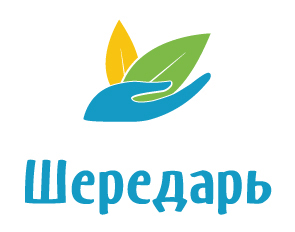 Программа V ежегодной межрегиональной конференции,  посвященной актуальным вопросам реабилитации детей, перенесших онкологические заболевания.08-11 октября 2014г.  Владимирская обл., Петушинский р-н, пос.Сосновый Бор08.10.13г. – заезд участников с 17.00.09.10.13 - четверг (1 день)09.00 – 09.30 - Завтрак для участников конференции 09.30 – 09.45 - Регистрация участников, подготовка к семинару 09.45 – 10.00 - Открытие семинара-тренинга. Приветствие, презентация представителей организаций-участников конференции (до 1 минуты).10.00 – 10.30 Доклад Бондарева М.А., Учредителя Фонда «Шередарь», г. МоскваТема доклада:  «Обсуждение стандартов качества детской реабилитации в России и СНГ» 10.30 – 11.10 - Информационный блок Доклад Каты Тотх (Kata Toth), Директора по развитию Батор Табор (Development director, Bátor Tábor), Венгрия«Формирование Правления и Попечительского совета. Корпоративные донации» 11.10 – 12.15 - Информационный блок Доклад Терри Дигнана (Terry Dignan), эксперта Международной ассоциации реабилитационных центров "SeriousFun Children's Network), Ирландия«Концепция Терапевтического отдыха и ее практическое применение» 12.15 – 12.45 – Кофе-брейк12.45 – 14.00 – Информационный блок Доклад Терри Дигнана (Terry Dignan), «Создание эмоционально безопасной среды для ребенка»          14.00 – 14.45 – Обед для участников конференции14.45 – 15.15 – Информационный блок Доклад Гусевой М.А, Директора Автономной некоммерческой организации по реабилитации детей с онкологическими и гематологическими заболеваниями "Дети" г.МоскваТема доклада "Создание эмоционально-безопасной среды в реабилитационном лагере"15.15 – 16.00 – Информационный блок Доклад Голубевой Е.Н, Доктора реабилитационных программ «Шередарь», г.Москва«Критерии отбора детей с серьезными заболеваниями»          16.00 – 16.30 - Кофе-брейк16.30 – 17.15 - Информационный блок Доклад Терри Дигнана (Terry Dignan), «Что такое незаметная медицинская поддержка»17.15 – 18.00 Информационный блок  Доклад Терри Дигнана (Terry Dignan), «Разработка программы мероприятий для различных возрастных групп»18.00 – 18.15 – Доклад Голяновской Е. Координатора реабилитационного направления Фонда «Подари Жизнь», г. Москва Тема доклада «Подготовка мастеров и организация работы мастерских на программах, построенных по модели Therapeutic Recreation»18.15 – 19.30 -  Федермессер Н., Президента Фонда помощи хосписам Вера, г.МоскваМониава Л., Руководителя программы «Помощь детям» Фонд помощи хосписам Вера, г.МоскваТема доклада «Организация детской паллиативной выездной службы на местах»Обсуждение в рамках «круглого стола»         19.30 – 23.00 – Ужин. Досуговая программа.      10.10.14 - пятница (2 день)09.00 – 09.30 – Завтрак для участников конференции.09.30 – 10.30 – Каты Тотх (Kata Toth)«Пожертвования от частных физических лиц – формирование кампаний, способствующих продвижению данного вопроса» 10.30 – 11.30 – Информационный блок Доклад Голубевой Е.Н., Доктора реабилитационной программы «Шередарь» «Кто такой врач в лагере?»11.30 – 12.15 Доклад Цейтлина Г.Я., Доктора медицинских наук, Лечебно-реабилитационный научный центр «Русское поле», заместитель директора по научной и медикосоциальной работе, г. МоскваТема доклада: «Врач в лагере не только врач…»12.15 – 12.45 – Кофе-брейк12.45 – 13.45 - Информационный блок Доклад Терри Дигнана (Terry Dignan),«Способы позволить детям с серьезными заболеваниями «просто побыть детьми»13.45 – 14.00 – Доклад Старостиной С., Вице-президента Благотворительного фонда социальной помощи «Содействие», г. Переславль-Залесский Тема доклада «Практика работы с детьми-инвалидами  на примере проекта "Шаг навстречу".»14.00 – 14.45 – Обед для участников конференции14.45 – 16.00 - Информационный блок Доклад Терри Дигнана (Terry Dignan)«Действие во время нейтропении: изоляция или нормализация?»16.00 – 16.15 – Доклад Гоконаевой А., Помощника директора Благотворительного фонда помощи детям с онкологическими и онкогематологическими заболеваниями «Жизнь», г. Москва Тема доклада "Возвращение в обычную жизнь после лечения (как ребенка, так и родителя)"       16.15 – 16.45 – Кофе-брейк16.45 – 18.00 - Информационный блок Доклад Терри Дигнана (Terry Dignan), «Вызовы во время проведения программ – возможные риски и сложности»18.00 – 18.15 – Доклад Загоскиной О., Психолога Челябинской областной детской клинической больницы, онкогематологического центра и Просвирниной Т.,  Заместителя председателя ЧГДПОД «Искорка», г.ЧелябинскТема доклада:  Опыт проведения четвертой выездной программы реабилитации для детей, перенесших онко-гематологические заболевания "Искорка". Трудности и перспективы.18.15 – 18.30 – Доклад Рачковой Е., Координатора реабилитационного направления Фонда «Подари Жизнь», г. Москва Тема доклада «Особенности проектирования выездной реабилитационной программы для детей дошкольного возраста и их родителей в формате «1 + 1»18.30 – 19.00 «Обратная связь»: вопросы участников семинара к международным экспертам и региональным докладчикам.19.00 – 20.00 - Работа «круглого стола». Неформальное общение. 20.00 – 22.00 – Фуршет 	      11.10.14 суббота (3 день)09.00 – 09.30 – Завтрак для участников конференции.09.30 -  09.45 – Доклад Эйдиновой А., Координатора проектов, Благотворительный фонд АдВита, г. Санкт-Петербург,  и Горбуновой А., студентки 2го курса МГППУ факультета клинической и специальной психологии, г. Реутов.Тема доклада: «Реабилитационная смена. Взгляд изнутри». 9.45 – 10.00 - Доклад Давидсон К., Менеджера по продвижению проектов фонда "Шередарь", г. Москва, Тема доклада: «Шередарь - вчера, сегодня, завтра». 10.00 – 11.00 – Экскурсия на строительство реабилитационного центра « Шередарь». Посадка Аллеи дружбы.11.00 – 12.30 - Закрытие семинара-тренинга.13.00 – Отъезд участников.